Finger Lakes Ski Club 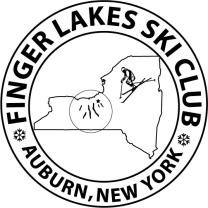 Trip Registration Form            (Every trip participant must complete his/her own form; parents may complete for minor children) Trip Name: ___Stowe, Vermont______   Trip Dates:  ___Sun, Feb 25 – Wed, Feb 28, 2024__ Name: __________________________________________________________________________	Address:_________________________________________________________________________ Phone: (h)______________________  (c) ________________________  (w)_____________________ E-mail: _________________________________________  Date of Birth: _______________________ Skier or Non-Skier (please circle one)     Preferred roommate:  _____________________________      Requested hotel room bedding: 	____ One Bed    ____ Two Beds   ____ Three Beds  Rooming notes/requests: ______________________________________________________________ The trip leader will make every effort to accommodate your rooming requests; however, there are no guarantees. If you do not designate a roommate(s), one may be assigned if possible. Trip Price:  __$370.00 per person double occupancy (does NOT include lift tickets* or PayPal fees 3.5%) Trip insurance is not included in the package price but is recommended. It is each traveler’s responsibility to obtain his/her own insurance. Trip leader may have information.  Price will be adjusted to the room you choose. Please specify above.*  LIFT TICKETS are YOUR RESPONSIBLITY – contact trip leader for possible discounted pricesCheck one:  	  I want a 2024 Epic Local season pass and will contact the trip leader to make arrangements	  I have an Epic pass and am all set OR I will order my Epic day lift tickets online before the trip	  I am a non-skier and do not need lift tickets.Payment schedule:  $180 deposit with completed Trip Registration Form due by October 5, 2023 toreserve your spot. Remaining balance due by January 7, 2024.  Cancelation fees after October 5.Pay by check or credit card: Please make all checks payable to Finger Lakes Ski Club. Payments may be made at the October 3 club meeting or mailed to Finger Lakes Ski Club, PO Box 161, Auburn, NY 13021. The online payment option available on the FLSC website will include the 3.5% PayPal fee.Club membership is required of all trip participants. Include a separate membership dues check andform with this form and trip deposit. Dues = $21 individual; $32 couple/family due by November 1. STOWE trip leaders: Paulette Le Fever (315) 246-5053 or paulette@rochester.rr.com                                        OR   Chris Christensen (703) 980-4715 or cbedgechrist@gmail.comFinger Lakes Ski Club trip regulations and liability release are on the reverse.                The agreement form must be signed upon trip registration. ----------------------------------------------------------to be completed by the trip leader-----------------------------------------------------------       Initial deposit received: $____________________ 	Rec’d date: _________________      Club membership paid: $_____________________ 	    Rec’d date: _________________      Pg 1 of 2 Finger Lakes Ski Club Trip Rules & Regulations Eligibility Finger Lakes Ski Club (FLSC) membership is a trip requirement. For information on membership or a membership application, contact the membership chair or visit www.fingerlakesskiclub.com. Due by Nov. 1. Responsibility The Finger Lakes Ski Club and its representatives are not responsible for circumstances involving trip changes or cancellations due to any causes or conditions out of its control, such as, but not limited to: (1) impossible traveling conditions; (2) ski area closings; (3) lack of or too much snow; or (4) flight changes and/or cancellations.  lf weather or other conditions beyond the control of the FLSC make it necessary to stay more than the agreed upon days/nights, each trip participant may be liable for any additional expenses incurred.  Participant Expectations Trip participants will be bound by the Finger Lakes Ski Club Code of Conduct on all club trips, activities, etc. They may not contact the tour operator directly or make or change any travel arrangements without full knowledge and approval of the trip leader. To do so may jeopardize travel arrangements for the entire group and preclude the participant from attending future trips. Cancellation / Refund Policy Each participant is responsible for any non-refundable costs of the trip.  If a trip participant cancels after making a deposit/payment for any reason, any monies that can be recouped will be refunded.  For specifics, contact the trip leader. November 20 drop-dead deadline for cancellation for any level of refund. FLSC reserves the right to cancel any trip at any time for any reason.  In the unlikely event of club cancellation, FLSC will make every effort to recover monies paid out and refund trip participants. Trip insurance is highly recommended for any trip, especially since the pandemic. This is an additional cost and the responsibility of each trip participant. Participants buying their own trip insurance are urged to read policies carefully for their own needs; insurance refunds must meet policy conditions and criteria. Additions or Surcharges All known charges in effect at the time of this agreement have been included in the quoted package price. However, FLSC reserves the right to pass on unexpected cost increases including, but not limited to, surcharges for such items as fuel, departure taxes, gratuities, etc. as allowed in the contracts between the FLSC trip chairperson and the travel company/employees who are managing the trip. Baggage fees are the responsibility of the traveler. Club Release I understand that certain risks are inherent in skiing and travel. I understand and agree that I am responsible for meeting all travel connections during the period described herein, pursuant to the itinerary which I shall be provided in advance. I hereby release the Finger Lakes Ski Club and its officers/members of all responsibility and liability for any injury, damages, inconvenience or loss whatsoever I may incur during any FLSC ski trip and/or arising out of unexpected trip changes/cancellations. I have read, understand, and agree with these rules and regulations. Signature _____________________________________________ 	Date _____________________________ In Case Of Emergency, Please Notify: Name  	___________________________________________ 	Relationship: _______________________ Address 	___________________________________________ 	Phone: ____________________________ 